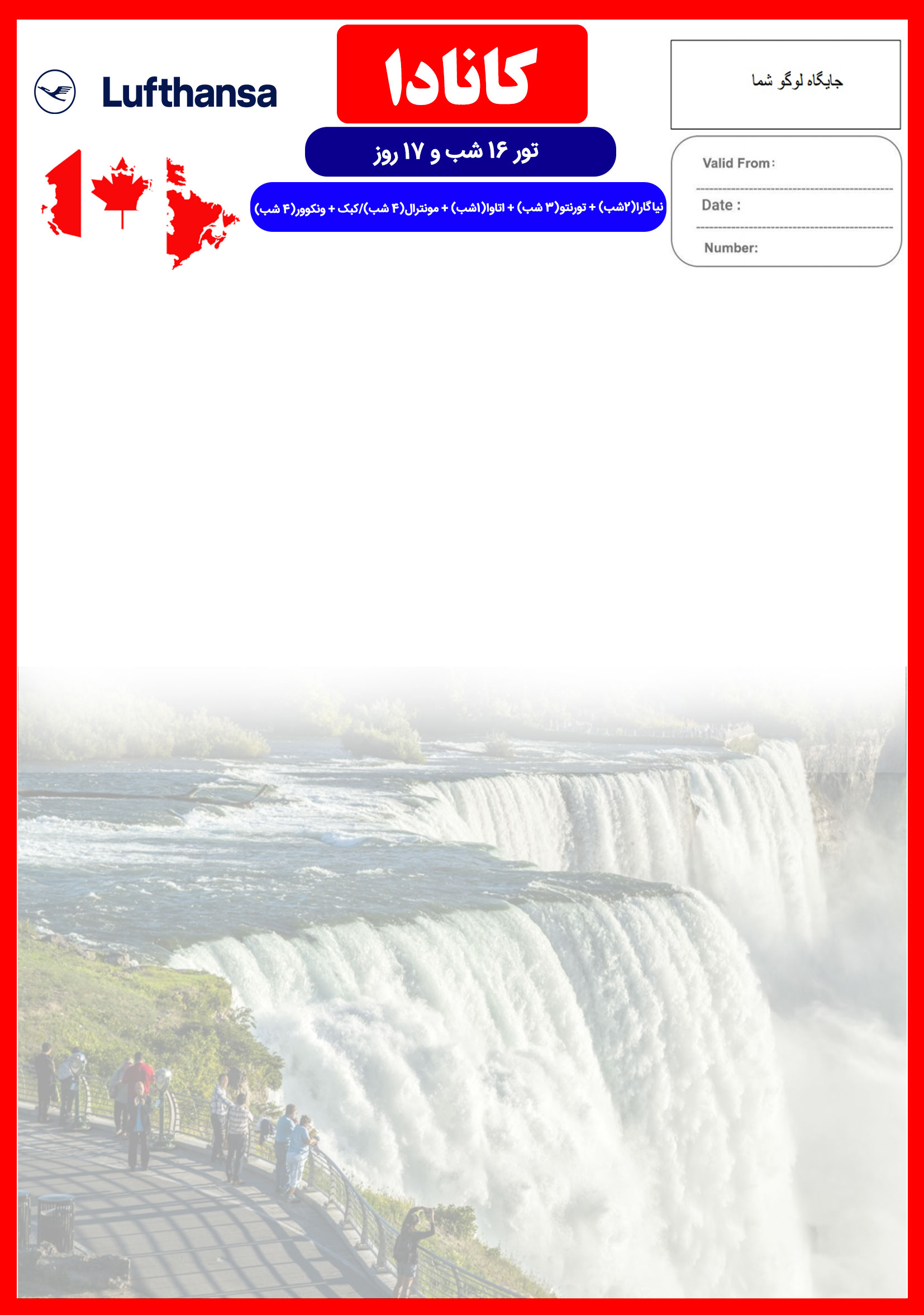 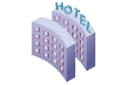 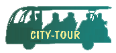 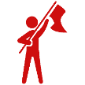 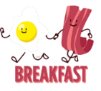 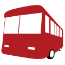 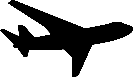 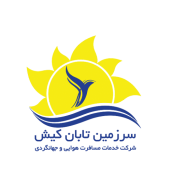 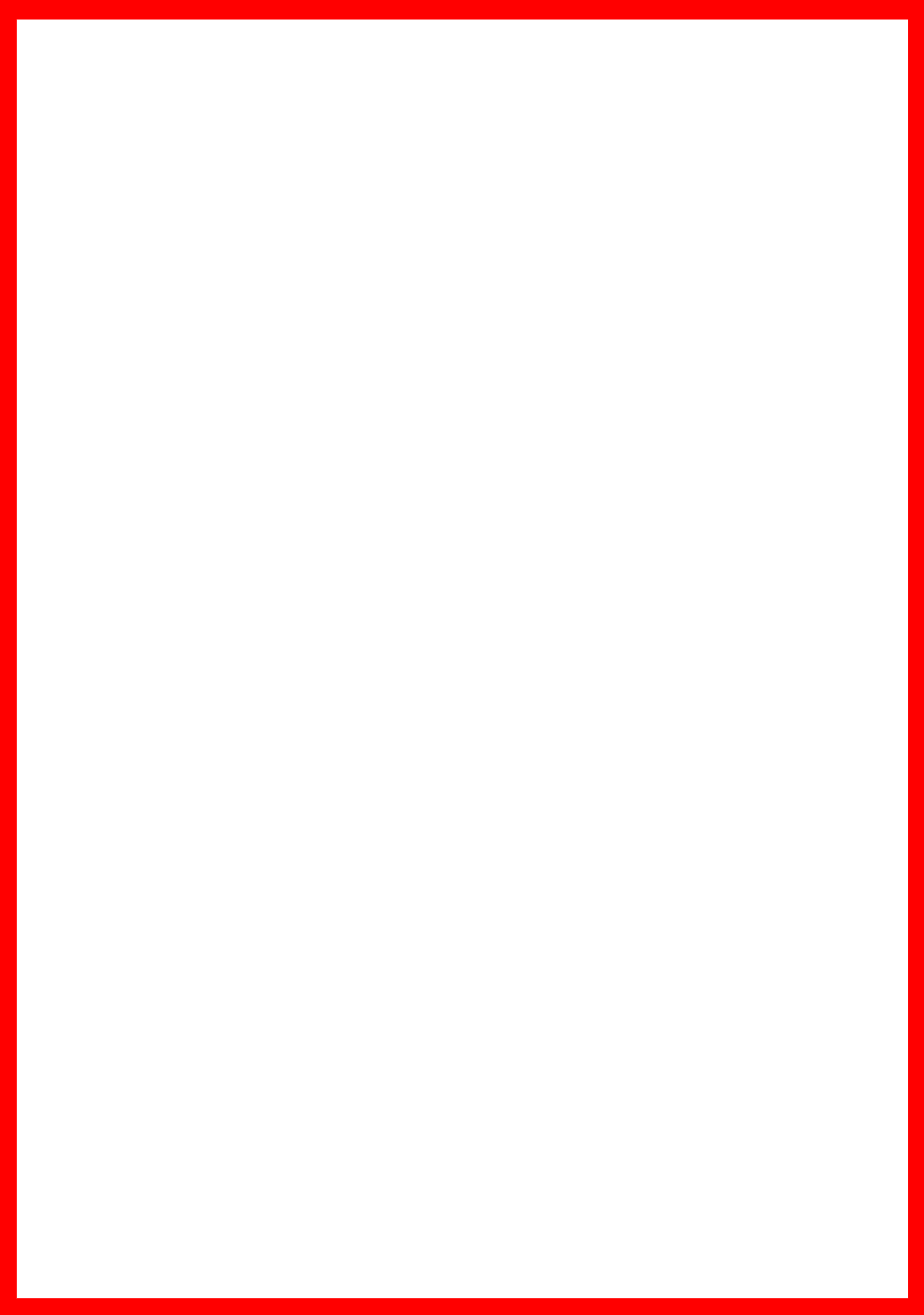 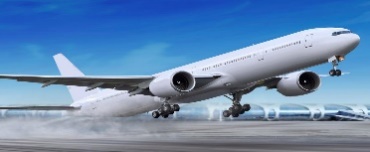 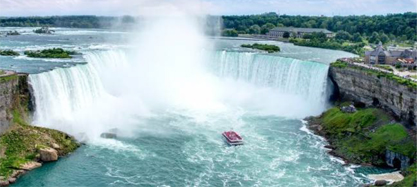 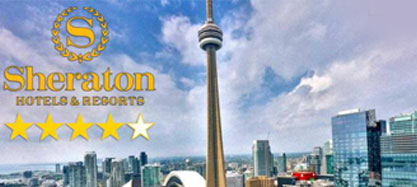 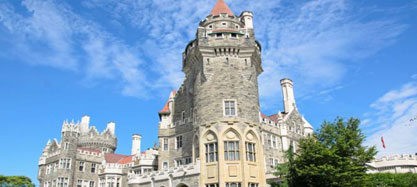 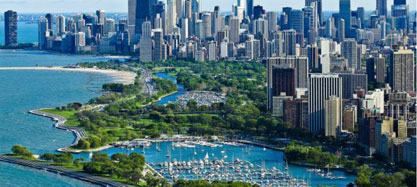 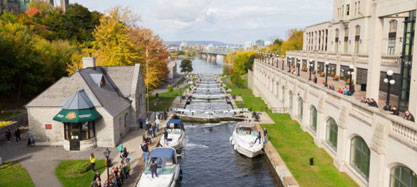 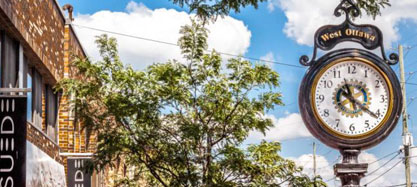 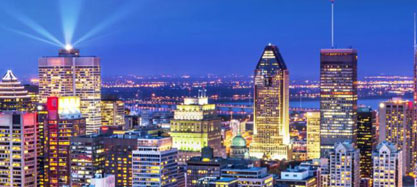 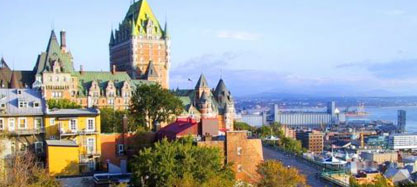 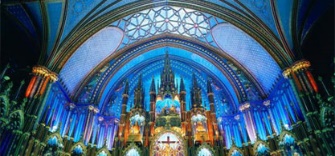 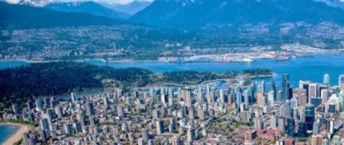 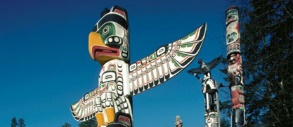 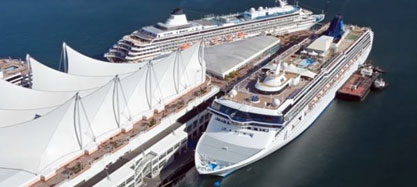 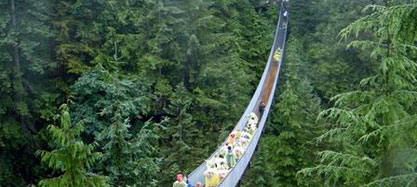 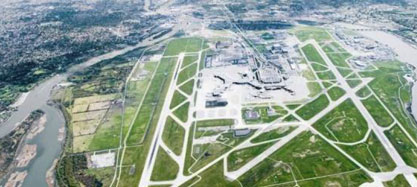 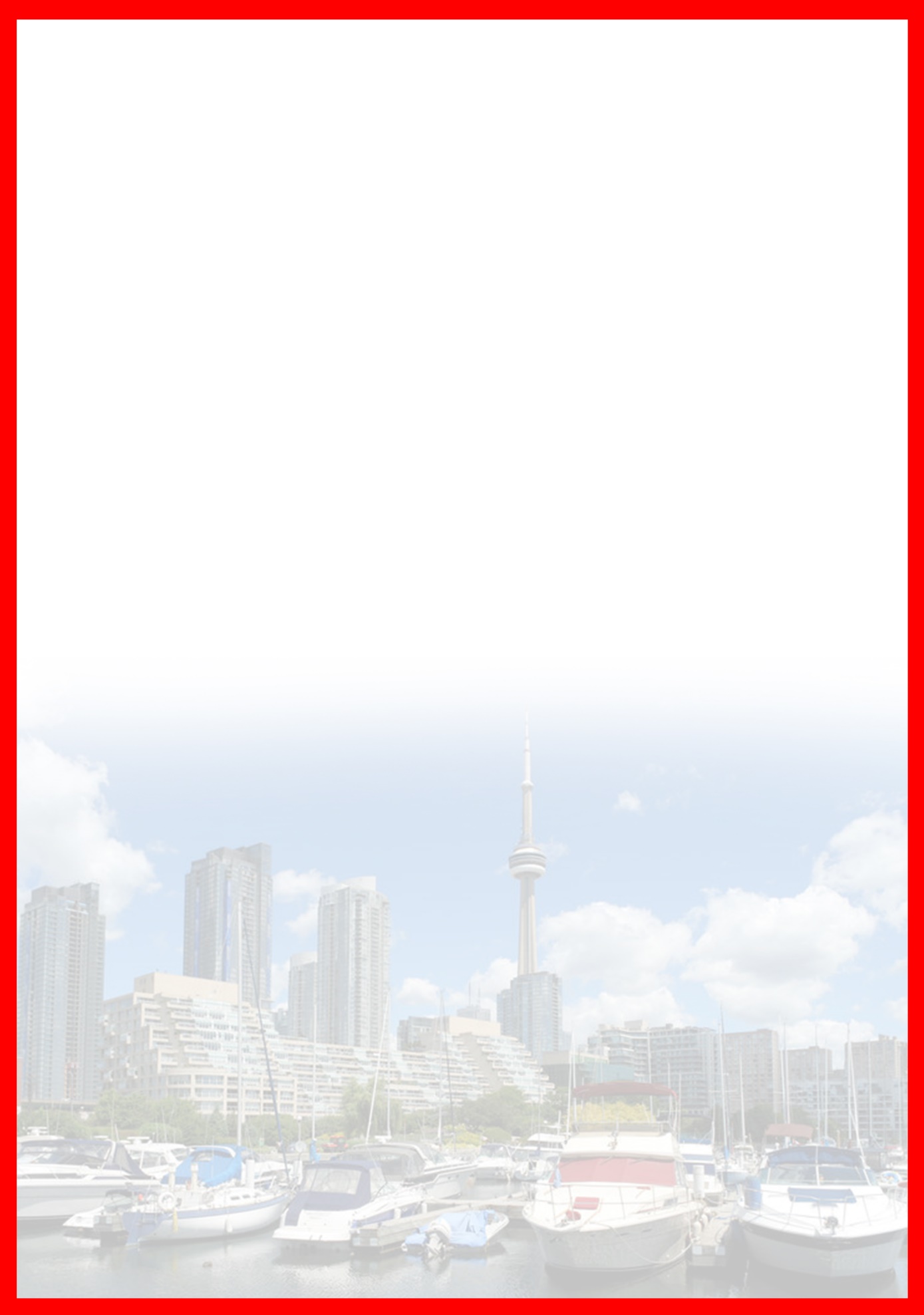 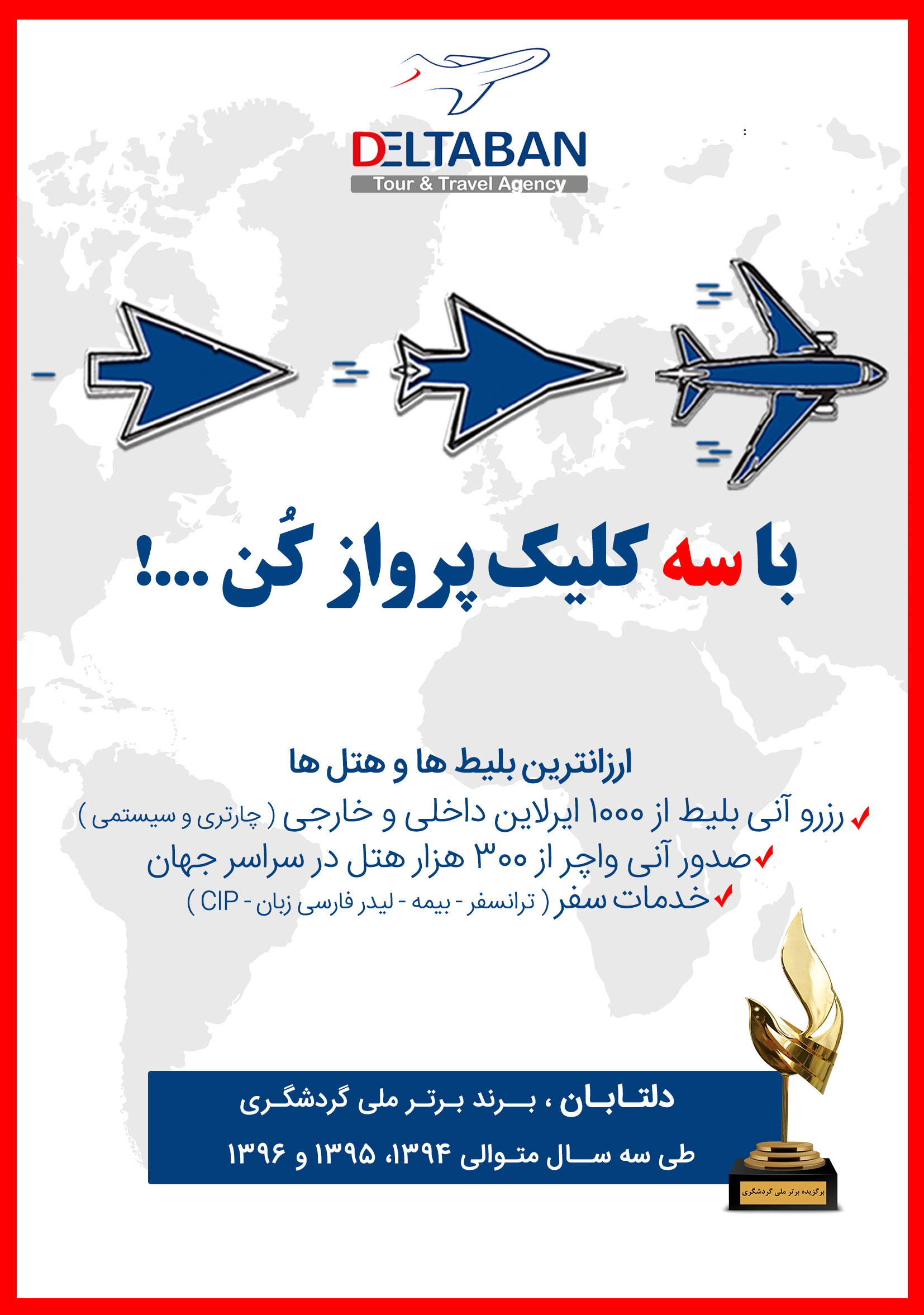 هتلدرجهشهرتعدادشبنفر در اتاق دو تخته (نفر اضافه)نفر در اتاق یک تختهکودک با تخت (12-4 سال)کودک بی تخت (4-2 سال)نوزادHilton Niagara FallsHilton DowntownHilton Lac LeamyFairmont MontrealPan Pacific Vancouver4*4*5*5*5*نیاگاراتورنتواتاوامونترالونکوور5,990 دلار+نرخ پرواز7,490دلار+نرخ پرواز4,590 دلار+نرخ پرواز3,690 دلار+نرخ پرواز875 دلار+نرخ پروازرفت10 مردادحرکت از تهرانورود به فرانکفورتشماره پروازحرکت از فرانکفورتورود به تورنتوشماره پروازشرکت هواپیماییرفت10 مرداد2:4505:45(LH601)09:2011:40(LH6676)لوفتانزابرگشت24 مردادحرکت از تورنتوورود به فرانکفورتشماره پروازحرکت از فرانکفورتورود به تهرانشماره پروازشرکت هواپیماییبرگشت24 مرداد21:3511:10 + 1(LH6779)14:1021:45(LH600)لوفتانزا